UNIVERSIDADE FEDERAL FLUMINENSEPROGRAMA DE ESTÁGIO INTERNO 2018EDITAL DE SELEÇÃO PARA ESTÁGIO INTERNO NÃO OBRIGATÓRIONúcleo de Estudos Empresariais e Sociais – NEES /PROEXDAS DISPOSIÇÕES PRELIMINARES O presente Edital destina-se à seleção de estudantes devidamente matriculados(as) e frequentes no curso de Desenho Industrial da UFF para ocupar 01 vaga de estágio interno não obrigatório a ser realizado no Núcleo de Estudos Empresariais e Sociais - NEES/PROEX. 	O estudante integrante do Programa de Estágio Interno fará jus à bolsa- estágio de R$ 364,00, acrescido de R$ 132,00 de auxílio transporte, no total mensal de R$ 496,00, de acordo com a Orientação Normativa nº 2 de 24 de junho de 2016 do Ministério de Planejamento, Desenvolvimento e Gestão. A concessão de estágio não gera vínculo empregatício de qualquer natureza.A jornada de atividades de estágio será de 4 (quatro) horas diárias ou 20 (vinte) horas semanais, no período de 1 de abril a 31 de dezembro de 2018.DAS VAGAS E PERFIL DO CANDIDATO2.1. Da reserva de vagas2.1.1 Do total de vagas por processo de seleção nos Campos de Estágio, serão reservadas 27% a estudante que ingressou no curso de graduação da UFF por política de ação afirmativa étnica e social. 2.1.2 Do total das vagas do Programa de Estágio Interno 2018 serão reservadas 10% a estudante portador de deficiência, conforme Orientação Normativa nº 2 de 24 de junho de 2016 do Ministério de Planejamento, Desenvolvimento e Gestão. 2.2.  Do número de vagas(*) Vagas reservadas para estudantes que ingressaram por política de ação afirmativa étnica e social, que obtiverem a nota igual ou maior que a mínima para aprovação (6).   Dos Pré-requisitos exigidos 2.3.1 Para concorrer à vaga do Programa, o estudante deve estar cursando Desenho Industrial a partir do terceiro período.2.3.2 Somente poderá inscrever-se o estudante que atenda aos requisitos estabelecidos pelo Colegiado de seu Curso de Graduação para a realização de estágio curricular.2.3.3 O estudante que já participou do Programa de Estágio Interno, sendo aprovado em novo processo seletivo, poderá ser incluído no Programa 2018, respeitando o período máximo de 24 meses como estagiário na mesma instituição previsto na Lei 11.788/08, e quando se tratar de estagiário portador de deficiência, não haverá o limite de 24 meses. 2.3.4 O estagiário do Programa de Estágio Interno não poderá usufruir, cumulativamente, de outro tipo de benefício financeiro concedido pela UFF ou outro órgão público, com exceção de bolsa/auxílio que não exija contrapartida de atividade acadêmica. 2.3.5 O estudante pode candidatar-se a vagas de diversos editais, respeitadas as datas previstas para os processos seletivos. Tendo sido classificado para mais de um campo de estágio, somente poderá estagiar em um deles.DAS INSCRIÇÕES3.1 Período de Inscrição: 07 de março de 2018 a 15 de março de 20183.2 Inscrições Presenciais:        Rua Mario Santos Braga s/n        Nitéroi – RJ CEP: 24020-140        UFF – Campus Valonguinho        Pontos de Referência: Dentro do LANTE/IME. Embaixo do antigo prédio do SintUFF        Contato: 3674-77823.3 Documentos necessários      - Comprovante do cumprimento de pré-requisitos para estágio (declaração de matrícula ativa, comprovação do período do Curso, entre outros)3.3.1 O candidato que ingressou por política de ação afirmativa étnica e social deverá apresentar declaração de ação afirmativa de ingresso na Universidade, obtida pelo estudante por meio de acesso ao sistema idUFF.3.3.2 O candidato portador de deficiência deverá apresentar laudo-médico, original ou cópia autenticada, expedida no prazo máximo de 90 dias antes do término das inscrições, do qual conste expressamente que a deficiência se enquadra na previsão do art. 4º e seus incisos do Decreto nº 3.289/99 e suas alterações.  DA SELEÇÃO              4.1 Data e Horário:  dias 16 de março de 2018 e 19 de março de 2018, horário a combinar com os candidatos.              4.2 Local de realização:  Sala de Reunião do LANTE (mesmo prédio da realização da inscrição)4.3 Meios de Avaliação:	1. Redação de uma carta de intenção	2. Redação Temática	3. Entrevista e Análise Curricular	4.4 Pontuação atribuída a cada meio de avaliação: 10,0	4.5 Média final mínima para aprovação: 6 (seis)               4.6 Critérios de classificação e desempate:        5.    DO RESULTADO 	 5.1 Data e local de divulgação do resultado: 20 de março de 2018. Os candidatos serão notificados por e-mail.DO RECURSOInstâncias de Recurso: Órgão de Vinculação do CEI (1ª instância)/  Comissão de Estágio (2ª instância)	 6.2 Prazos para recurso: 21 de março de 2018 6.3 Data, local e meio de divulgação do resultado do recurso: 24 de março de 2018. Os candidatos serão notificados por e-mail.DA ASSINATURA DO TERMO DE COMPROMISSOOs candidatos serão convocados pelo setor de estágio, de acordo com a ordem de classificação. Período para celebração do Termo de Compromisso e demais documentos: 26 de março de 2018.DO CRONOGRAMANiterói, 02 de março de 2018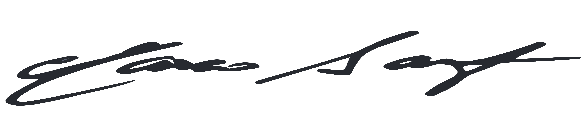 __________________________________________      Marco Aurélio dos Santos SanfinsCoordenador do NEESNEES / PROEXNEES / PROEXNEES / PROEXNEES / PROEXCursoAmpla concorrência Reservadas*Total de vagasDesenho Industrial101PrioridadeCritério1Maior Média Final2Maior proximidade do término do curso.3Maior Pontuação da EntrevistaAÇÕESPERÍODORealização das Inscrições07/03/2018 a 15/03/2018Realização da SeleçãoDias 16 e 19/03/2018Divulgação do Resultado20/03/2018Apresentação de recurso21/03/2018Resultado do recurso24/03/2018Entrega de Documentação e Celebração do Termo de compromisso26/03/2018Início do Estágio02/04/2018